      6  февраля для учащихся  четвертых классов был проведен школьный тур олимпиады по математике. В ней приняли участие по два – три  представителя от класса. Ребята писали тестовые задания.Участники:   Ребята, занявшие 1 и 2 место, будут защищать честь нашей школы в городском туре олимпиады по математике. 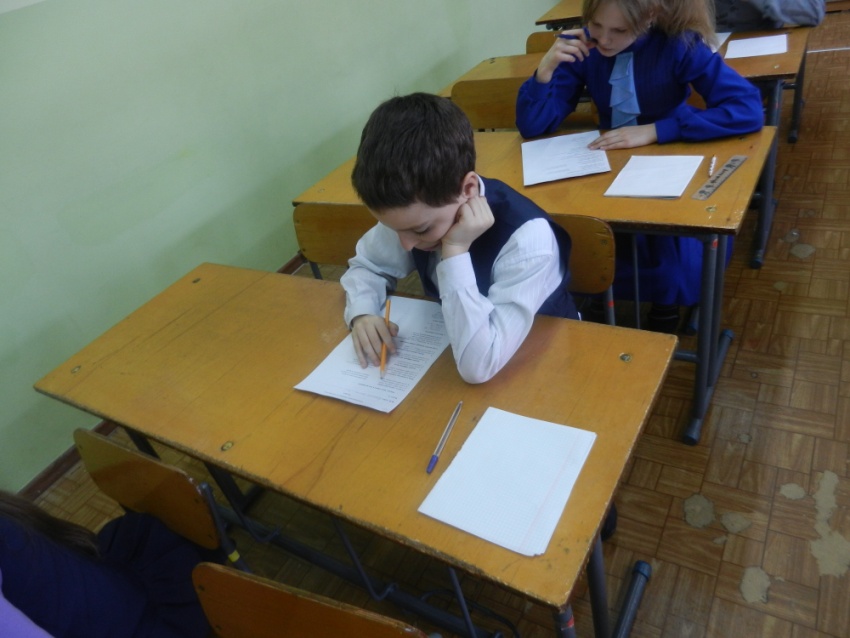 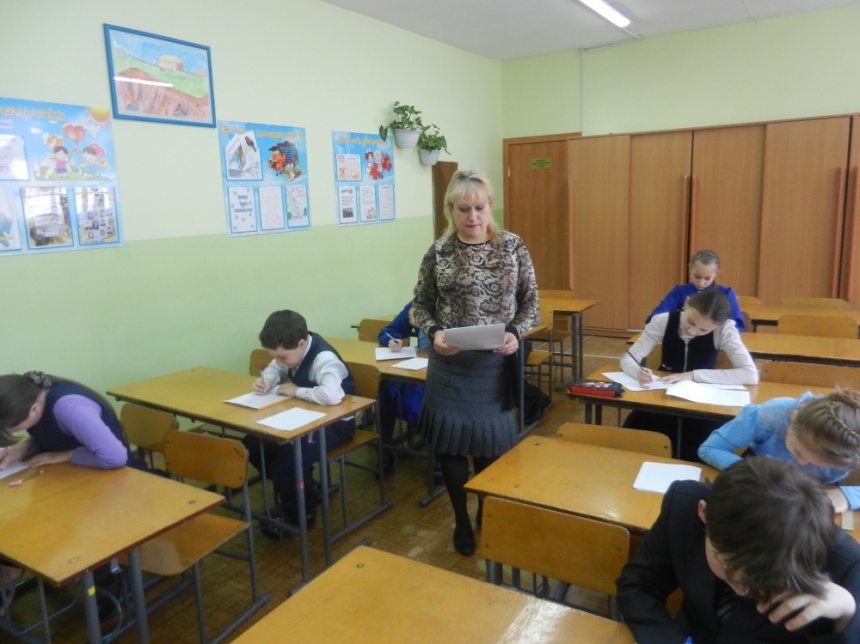 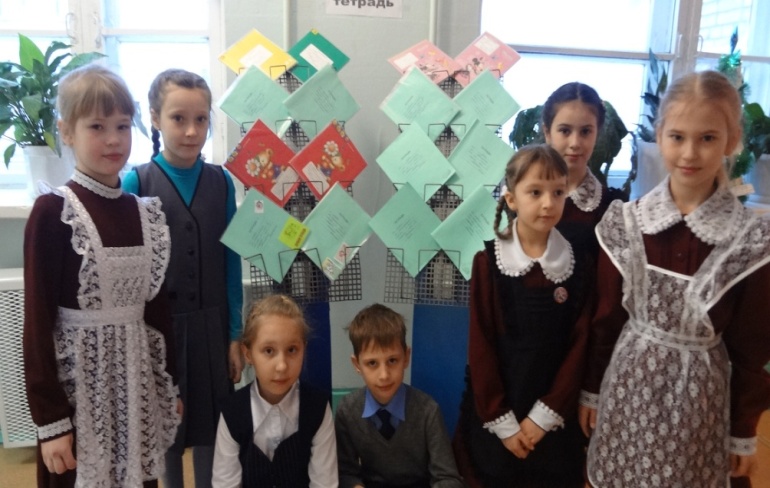 7 февраля  в начальной школе прошла выставка « Лучшая тетрадь по математике». Лучшие тетради:1 а – Фуфачёва Ксения, Охнован Полина1 б – Мирчук илья, Зензина света1 в –Чжан Алина, Якушева Лиза1 г – Ясинский Сергей, Зуев Максим2 а – Григорьев Олег, Горобец Кирилл, Абинякин Иван2 б – Голикова Лиза, Овсянникова Полина2 в – Аникина Анжелика, Жалнина Катя2 г – Рыков Семён, Жукова Полина3 а –Колесов Данил, Ежков Алёша3 б – Мороз Ольга, Шлякова Катя3 в – Гусева Елена, Пальчук Валерия3 г – Водопьянова Алина, Гущин Илья4 а – Ходевцева Вика, Зверева Дарина4 б – Галактионова Вероника, Береговой Артём4 в – Коростелкина Лера, Магера Анна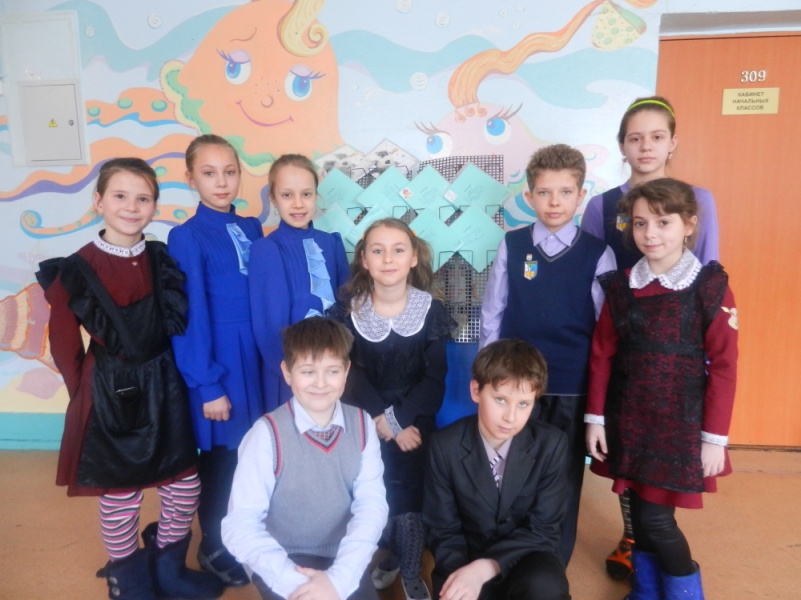 4г –Малютина Софья, Сибиряков Миша	7 февраля в начальной школе в рамках Недели математики проходил конкурс «Смекалочка». Учащиеся первых классов  приняли самое активное участие в решении различных задач на смекалку, проявили творческие способности, логическое мышление.Итоги мероприятия:1 А класс 1 место: Богатых Екатерина                 2 место: Зимин Игорь                  3 место: Волченко Елена 1 Б класс 1 место: Шао Ирина                  2 место: Водопьянова Александра                  3 место: Пивоваров Сергей 1 В класс 1 место: Сяськин Данила                  2 место: Чжан Алина                  3 место: Панчук Дарья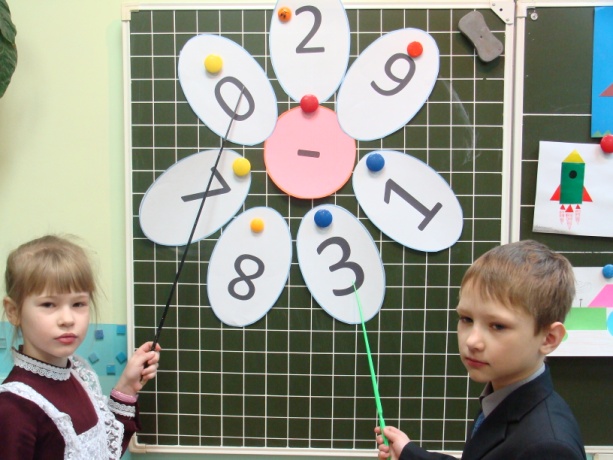  класс 1 место: Леонтьев Владислав                 2 место: Савченко Сергей 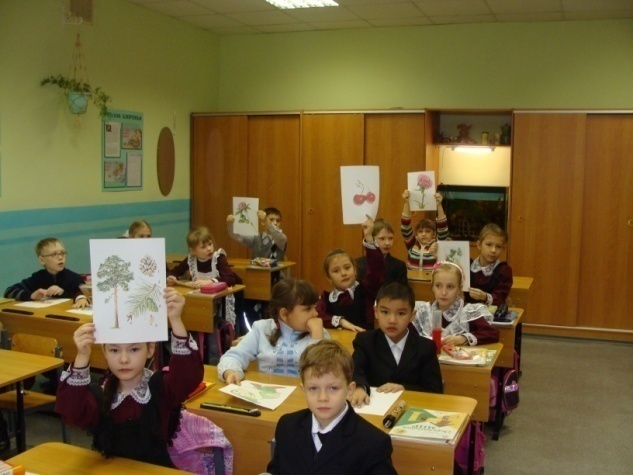 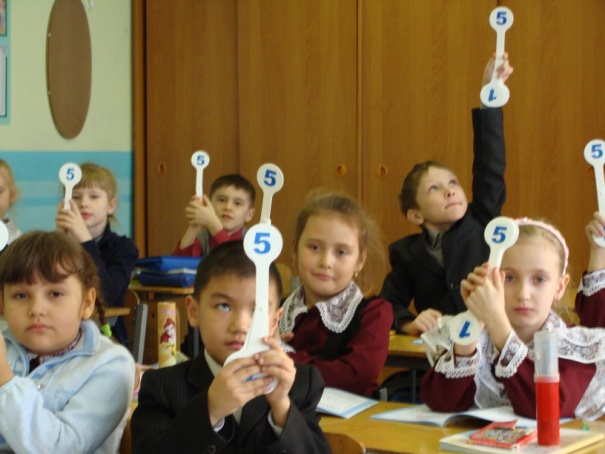 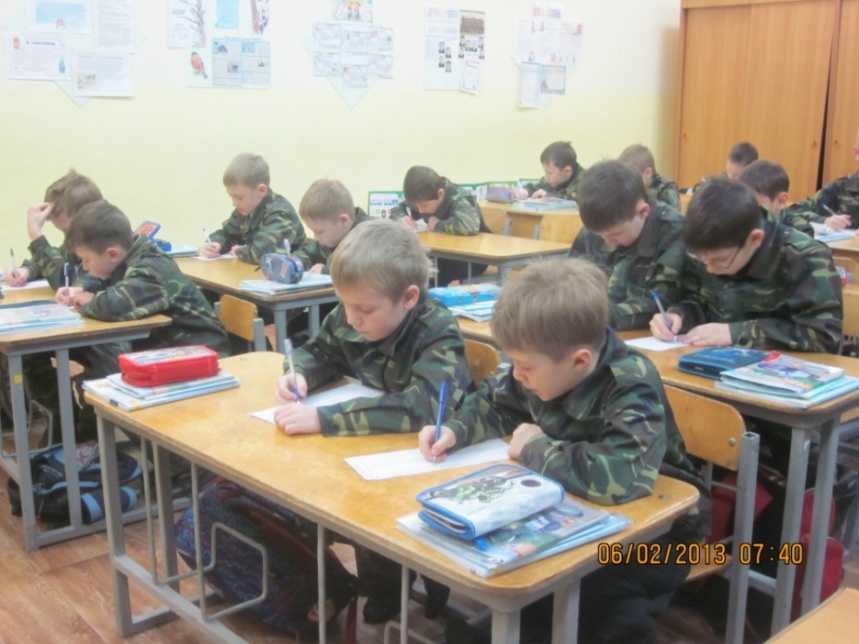                                                                    8 февраля среди учащихся 2 классов                                                                   прошла игра "Кто решит раньше".                                                                   Ребятам было предложено решить                                                                   примеры на сложение и вычитание в                                                                   пределах 20 за определенное время.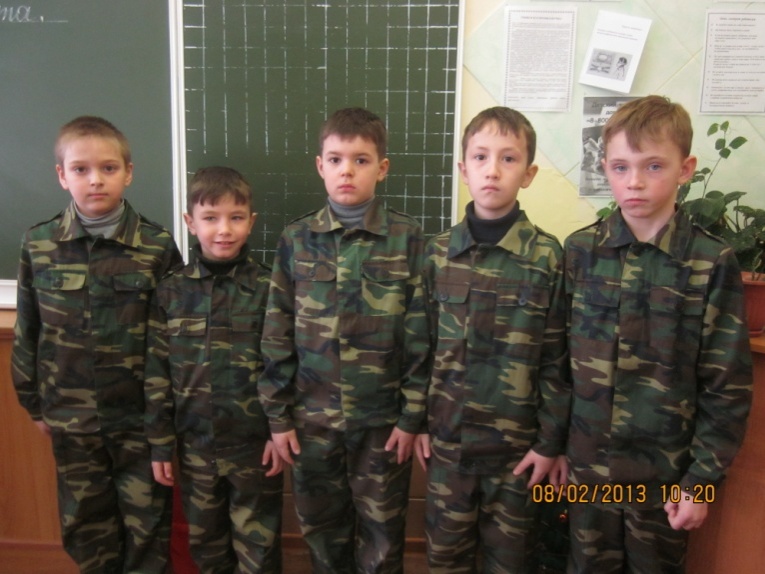 Результаты игры:               2 А класс 1 место - Евланов Андрей2 место - Повзык АртемАбинякин ИванБандурин Ярослав3 место - Тарасов Арсений                      2 Б класс                       1 место -    Резцов Коля                      2 место –   Ши-у-тина Виолетта, Шаломов Илья                      3 место -    Глазов Вадим, Дырин Матвей	                                                                                         2 В класс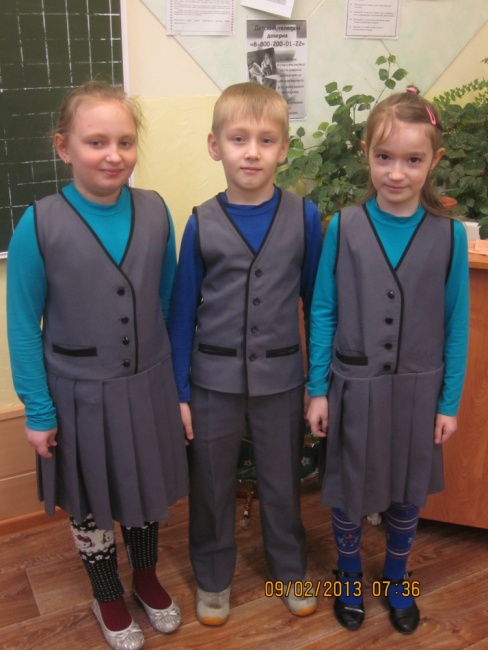 	                                     1 место - Григорьева Катя                                              2 место - Бабкина Юля                                                             3 место - Губанов Миша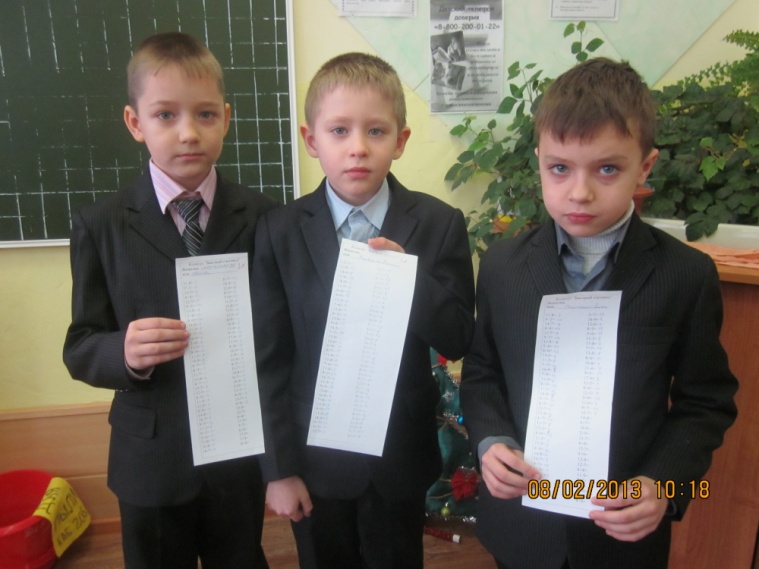 2 Г класс1 место - Кравченко Никита2 место - Скороскоков Саша3 место - Васенко Рома                       Математический «Брейн – ринг»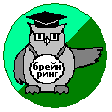 среди учащихся 3 – х классовЦель: развитие интереса к изучению математики; развитие сообразительности, любознательности, логического мышления, творческих способностей; воспитание познавательных интересов, взаимопонимания.И началось состязанье.… И встретились различные заданья... Приходилось, и считать, и рисовать, и ребусы с кроссвордами решать. Все не боялись рассуждать и ошибаться! Ведь главное - “вне игры” не оставаться. Все знают, что важнее не победа, а участие, и математика – прекраснейшее из пристрастий!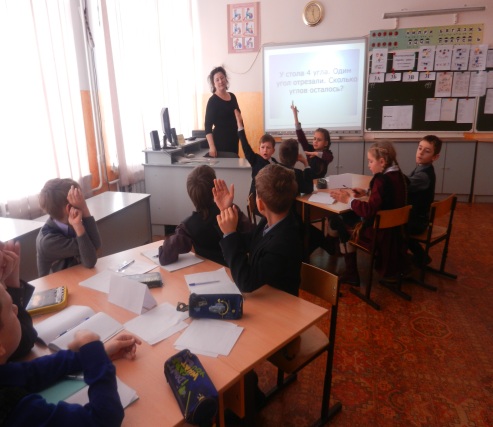 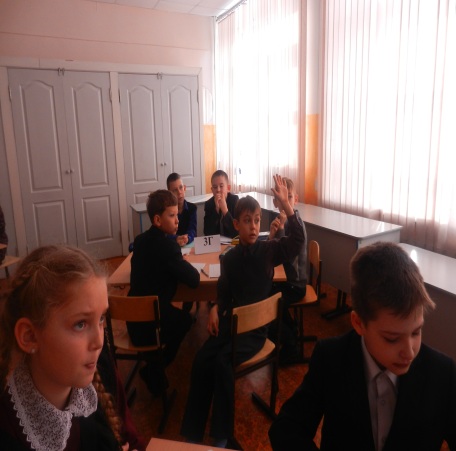 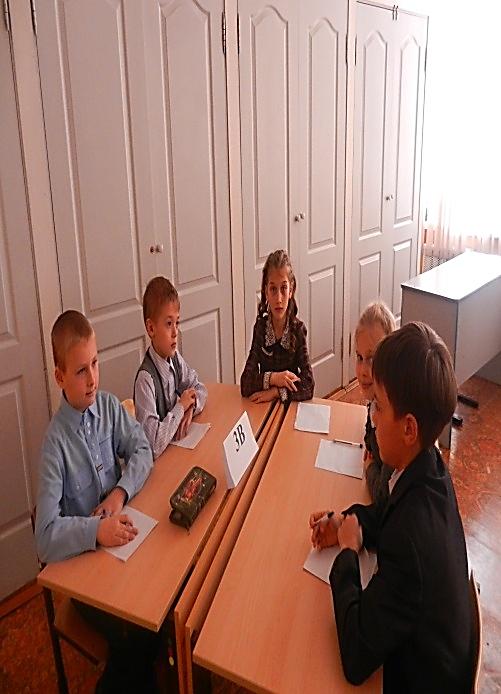 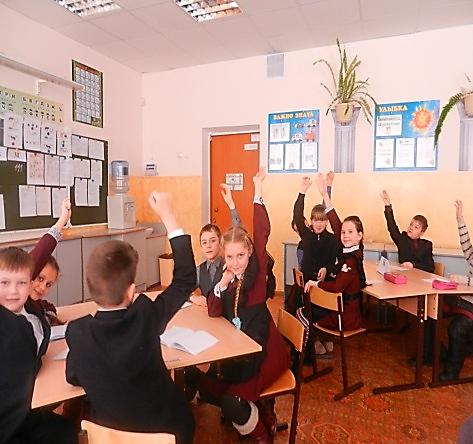 Состав команд  3В класс: Машера Владислав, Бизяева Ирина, Крупяк Юлия, Бобровский Никита, Крюков Анатолий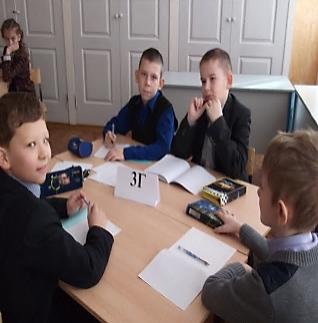 Участники команд - победителей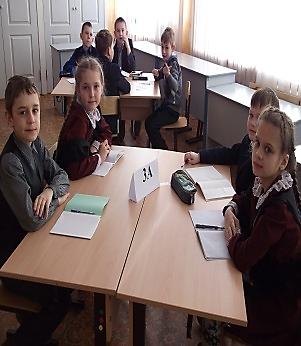 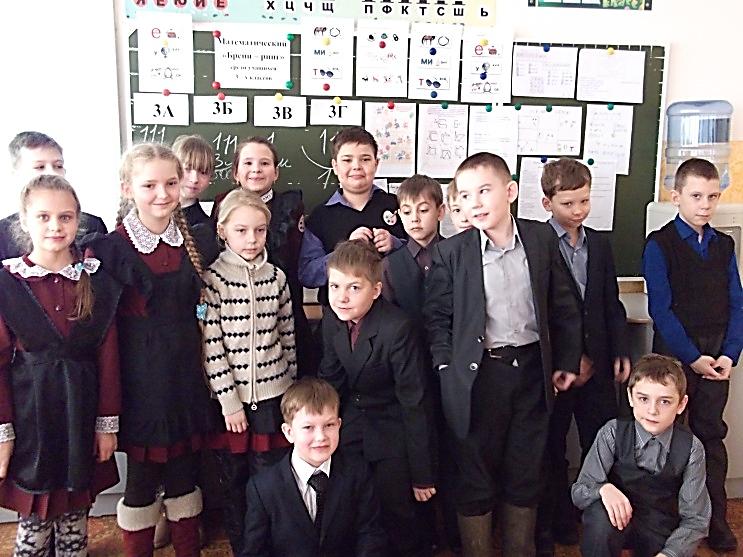 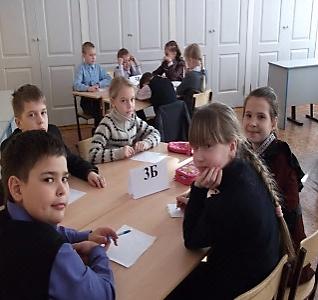 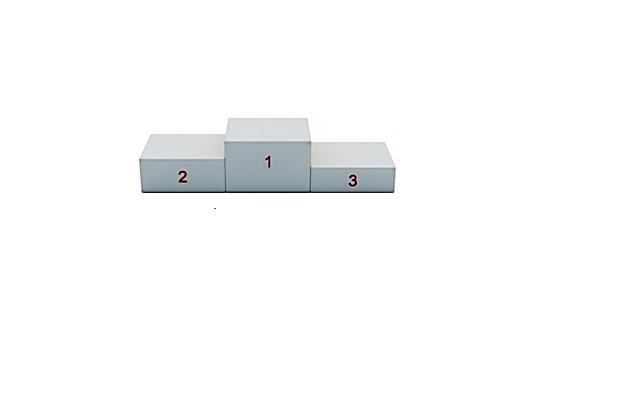 8 февраля 2013 года  в  четвертых классах прошел  математический  ИКС – ТЕСТ.По итогам теста, отличную логику и смекалку проявили следующие учащиеся:                            4 класс А:                                                             4 класс Б: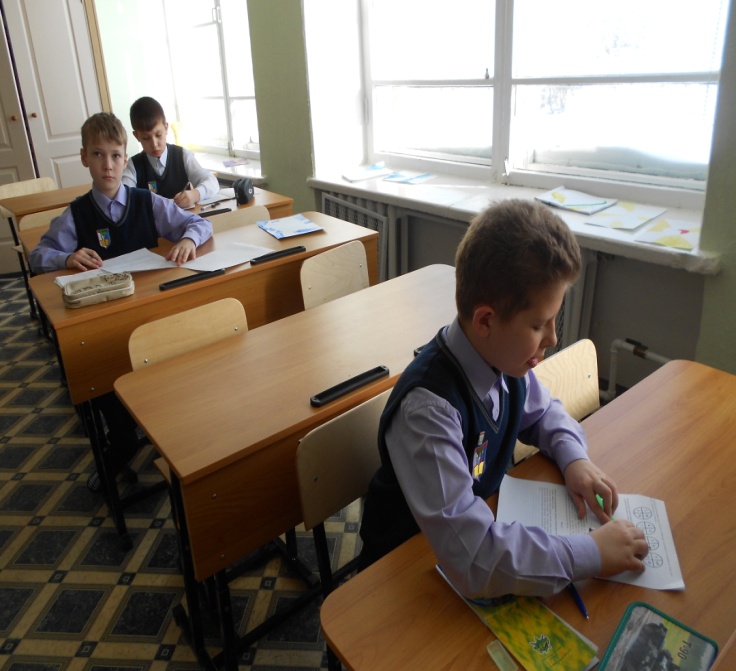 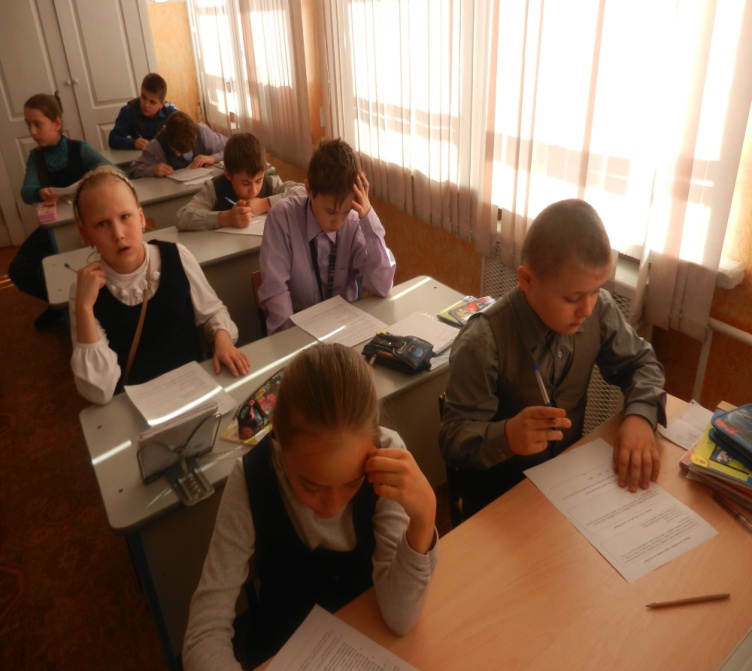 Авилов Всеволод, Коростелкина Валерия,            Максимов Сергей, Береговой Артем,                     Сухова Ангелина.                                                      Еньков Лев4 класс В:                                                                  4 класс Г: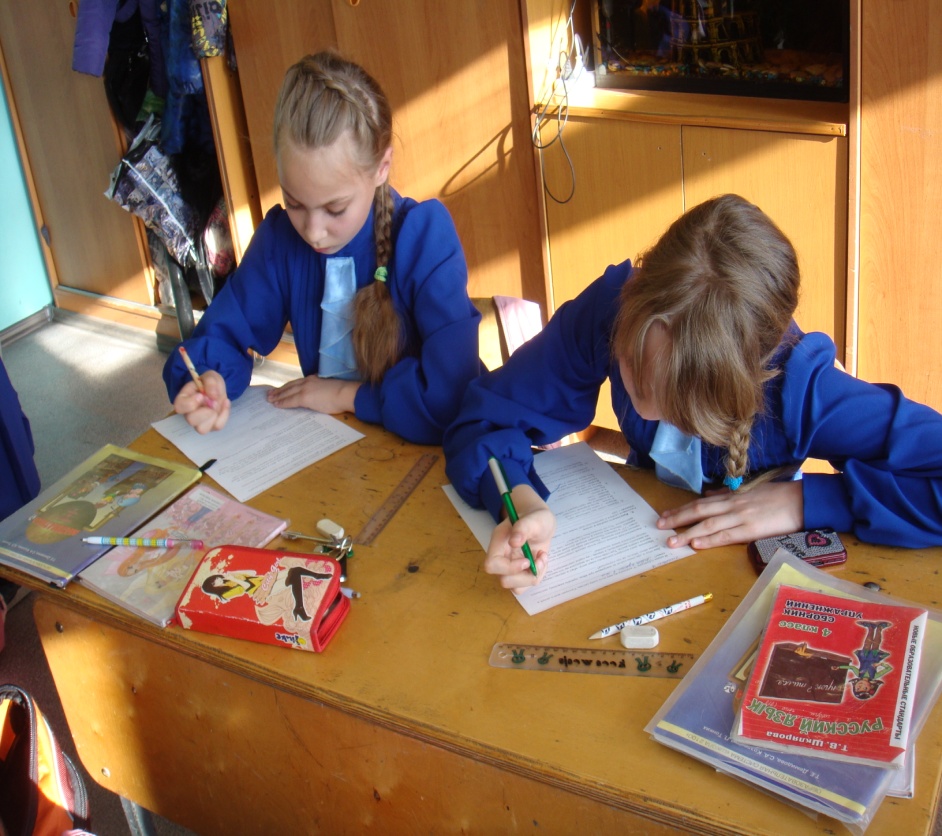 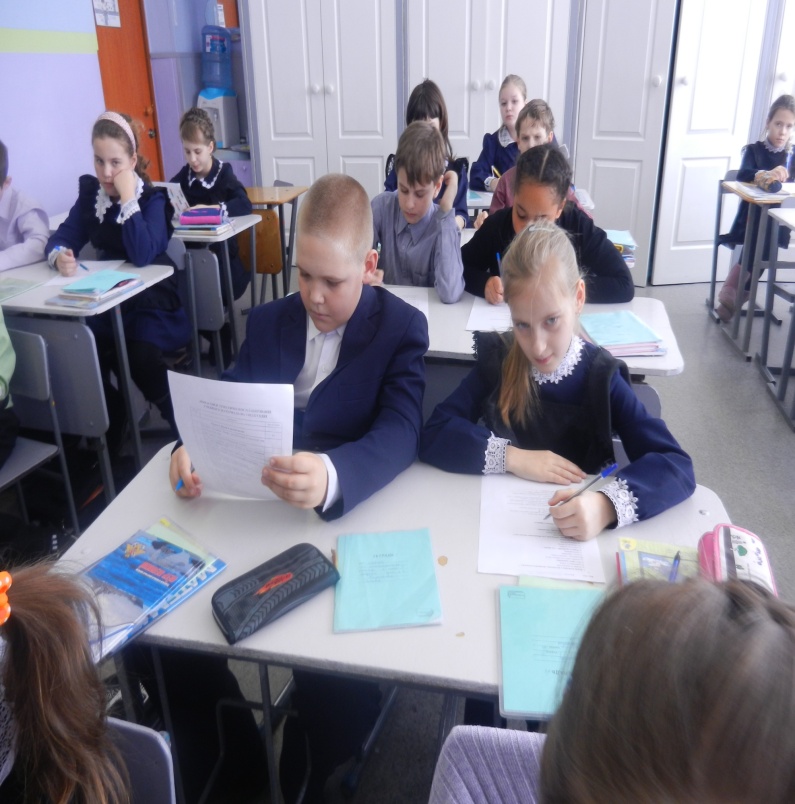 Воронова    Елизавета,   Ломыко Глеб                     Эртс Софья, Тимофеев Михаил,                                                                                            Голик ТимофейМОЛОДЦЫ РЕБЯТА!№ п\пФамилия, имяКлассКол-во балловМесто1.Побеленский Станислав4 В26 б12.Авилов Всеволод4 А26 б13.Сибиряков Михаил4 Г25 б24.Сажина Настя4 В24 б35.Быкова Арина4 В21 б6.Береговой Артём4 Б19,5 б7.Голик Тимофей4 Г19 б8.Николаев Александр4 Г18 б9.Леонова  Арина4 Б17 б10.Волков Максим4 Б16,5 б